Dr. Peter McAllister Biography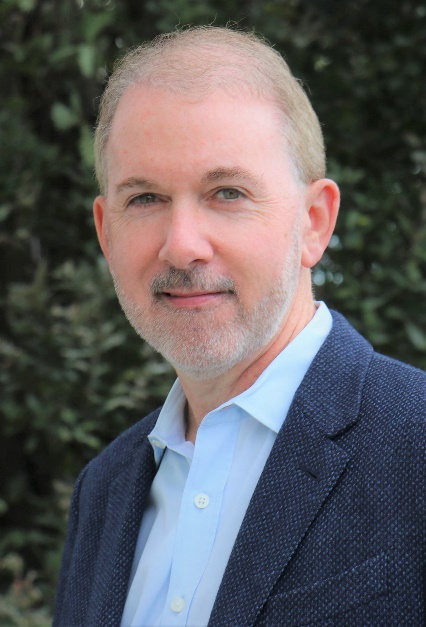 Peter McAllister M.D., FAAN is board-certified in Neurology and Headache Medicine. He is the Medical Director of the New England Institute for Neurology and Headache and Chief Medical Officer of the New England Institute for Clinical Research and Ki (pronounced “key”) Clinical Research, in Stamford, CT, USA. Dr. McAllister is also a paid consultant for AbbVie.Dr. McAllister is an Associate Professor of Neurology at the Yale University School of Medicine and Clinical Professor of neurology and anatomy at the Frank H. Netter School of Medicine at Quinnipiac University. He is a Fellow of the American Academy of Neurology and an executive board member of the Headache Cooperative of New England.Recognized as a “Top Neurologist” by US News and World Report, he is also listed as a “Top Doc” in Connecticut, Metro New York City and Fairfield County. Dr. McAllister lectures internationally, has been a principal investigator on over 350 clinical trials, and has authored more than 100 articles and book chapters in the lay and scientific press. 